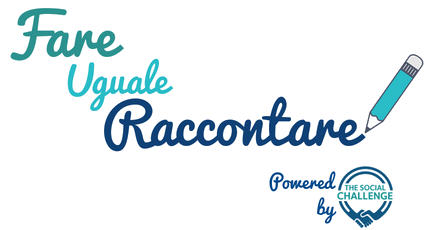 Scheda di PARTECIPAZIONE Prima di procedere alla compilazione e all’invio del presente Form di Partecipazione, è richiesta la lettura completa del Regolamento di Partecipazione, reperibile sui siti www.seamilano.eu e www.associazionenoisea.eu.Associazione .........................................................................................................................Indirizzo ............................................  Città e Provincia………………………………………..Telefono.............................................. E-mail .......................................................................Nome del referente della campagna  ……………………………………………………………..E-mail del referente................................................................................................................Descrizione della campagnaProgetto di riferimento The Social Challenge collegato..........................................................Titolo del progetto di comunicazione (eventualmente utilizzare lo stesso nome del progetto di riferimento)  ................................................................................................................................................Concept (max 200 caratteri)………………………………………………………………………………………………………………………………………………………………………………………………………………………………………………………………………………………………………………………………Strategia  (max 300 caratteri)………………………………………………………………………………………………………………………………………………………………………………………………………………………………………………………………………………………………………………………………Strumenti e canali utilizzati (max 200 caratteri)……………………………………………………………………………………………………………………………………………………………………………………………………………………………………………………………………………………………………………………..............Obiettivi/Risultati attesi (max 300 caratteri)..……………………………………………………………………………………………………….……………………………………………………………………………………………………………………………………………………………………………………………………………………Con la sottoscrizione e l’invio della presente scheda, l’Associazione: dichiara di conoscere e di accettare integralmente i contenuti del Regolamento di Partecipazione all’Iniziativa, di aver preso visione dell’Informativa privacy e di autorizzare SEA al trattamento dei propri dati personali per le finalità di cui all’Iniziativa; dichiara di avere la piena proprietà dei diritti di proprietà intellettuale dei prodotti comunicativi presentati, di aver letto e di accettare i contenuti di cui al punto “Liberatoria” del Regolamento di Partecipazione, e di aver altresì ottenuto il rilascio delle adeguate liberatorie da eventuali soggetti terzi.Data:	_____________                                                                    							Firma:	_________________________	Per ulteriori informazioni: THE SOCIAL CHALLENGE – socialchallenge@seamilano.eu